Содержание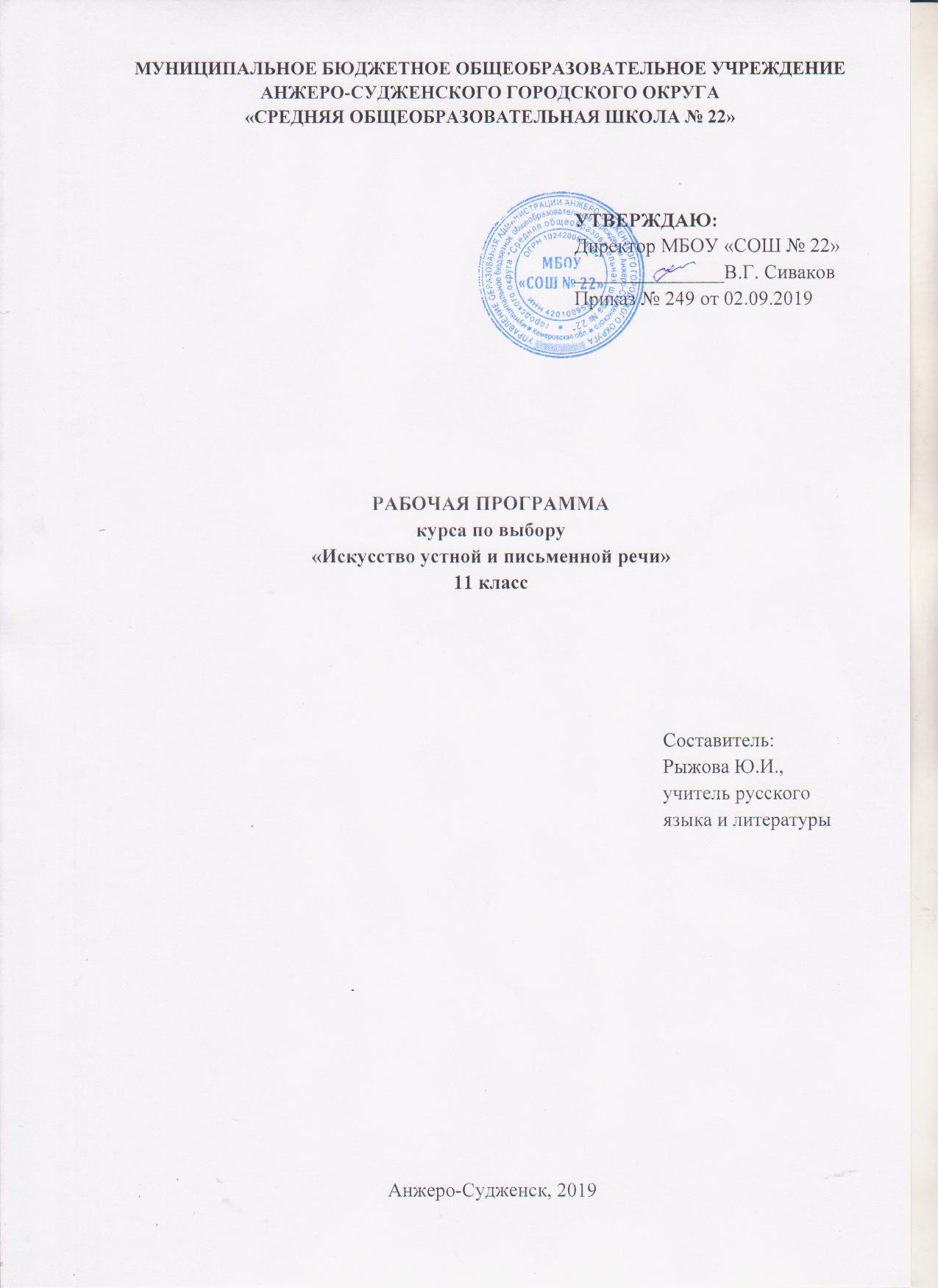 Пояснительная записка                                                                                              3Учебно-тематический план                                                                                       5Содержание курса                                                                                                      7Требования к уровню подготовки                                                                          10Список литературы                                                                                                  12Пояснительная запискаРабочая программа курса по выбору «Искусство устной и письменной речи»  при  получении среднего общего образования составлена на основе Федерального компонента государственного стандарта среднего (полного) общего образования, утверждённого приказом Министерства образования Российской Федерации от 05.03.2004 № 1089 и на основе программы по русскому языку для общеобразовательных учреждений «Искусство устной и письменной речи. 10–11класс.»  под редакцией С.И. Львовой, 2009 г.       Программа рассчитана на 34 часа: 11 класс 34 часа (1 час в неделю). Основная цель данного курса состоит в совершенствовании  и развитии навыков содержательной, правильной, выразительной, воздействующей речи в устной и  письменной форме. В связи  с этим старшеклассники должны освоить основные способы оптимизации речевого общения: создавать тексты различных стилей и жанров; осуществлять  выбор  и организацию  языковых средств  в соответствии с темой, целями, сферой и ситуацией  общения; владеть различными видами монолога и диалога; свободно, правильно излагать свои мысли в устной и письменной форме,  соблюдать  нормы построения текста. Кроме того, ученики должны научиться соблюдать  в практике речевого общения основные нормы современного русского литературного языка. И наконец, учащиеся должны осуществлять речевой самоконтроль; оценивать свою речь с точки зрения ее правильности, находить грамматические  и речевые ошибки, недочеты и исправлять их; совершенствовать и редактировать собственные  тексты.         Программа нацеливает на развитие и совершенствование  навыков осмысленного выбора  вида чтения  в соответствии с поставленной коммуникативной задачей.         Предполагается активное использование интернет - ресурсов, особенно на этапе сбора и классификации материала по выбранной учеником теме реферата и готовящегося на его основе устного выступления.  В связи с этим целесообразно познакомить учеников с основными признаками гипертекста, который широко представлен в информационную  эпоху  прежде всего в новых информационных и коммуникационных технологиях.  Именно гипертекст является объектом интернет - чтения, а это означает, что школьник должен овладеть специфическими навыками информационно-смысловой переработки интернет-публикаций, научиться пользоваться разнообразными гипертекстовыми контекстными ссылками, понимать смысл графических выделений, что формирует способность не только получать  разнообразную информацию, но и общаться в виртуальном пространстве. Нужно иметь в виду, что успешное овладение чтением как видом речевой деятельности обеспечивает и результативное использование элементарных форм дистанционного обучения с использованием гипертекстовых  электронных справочников, электронных учебников, интернет-ресурсов.
          Таким образом, элективный курс поможет поднять общекультурный уровень современного школьника, чтобы он мог продолжить обучение  в образовательном учреждении высшей школы, владея новыми информационными коммуникационными технологиями. В связи с этим большое внимание  на занятиях должно уделяться  формированию коммуникативных общеучебных  умений, обеспечивающих результативность интерактивного общения. Старшеклассник должен по возможности овладеть различными формами такого общения: электронная почта, электронная конференция, виртуальный класс(чат), обмен файлами и др. Кроме того, целесообразно привлекать в работе  гипертекстовые электронные учебники, которые содержат задания на самопроверку и интерактивные тексты, разнообразные задания коммуникативного характера и справочный материал.         В результате обучения старшеклассник получает возможность совершенствовать и расширять круг общеучебных умений и навыков, способов деятельности, которые связаны с речемыслительными способностями и обеспечивают информационно – коммуникативную деятельность : целенаправленный поиск информации в источниках различного типа, критическое оценивание её достоверности адекватно поставленной цели; развёрнутое обоснование своей позиции с приведением аргументов; осмысленный выбор вида чтения в соответствии с поставленной целью(ознакомительное, просмотровое, поисковое и др. ); оценка и редактирование текста; овладение основными видами публичных выступлений (высказывание¸ монолог, дискуссия, полемика) следование этическим нормам и правилам ведения диалога (диспута) и т.п.Результаты обученияРезультаты изучения курса по выбору  «Искусство устной и письменной речи»  приведены в разделе «Требования к уровню подготовки выпускников», который полностью соответствует стандарту. Требования направлены на реализацию личностно-ориентированного, деятельностного и практико-ориентированного подходов и задаются по трем базовым основаниям: «Знать/понимать», «Уметь», «Использовать приобретенные знания и умения в практической деятельности и повседневной жизни».Учебно-тематический планСодержание курса Сбор материала для письменного и устного высказывания 
         Выбор темы реферата (доклада) и обдумывание основной мысли.
         Выбор коммуникативной стратегии: анализ речевой ситуации, оценка будущих слушателей/читателей, предстоящей речевой обстановки, осознание цели будущего высказывания (письменного или устного).           Работа над содержанием речи: сбор и систематизация материала для будущего высказывания. Анализ литературы по теме: составление библиографии, отбор книг, статей, интернет – публикаций по теме; их чтение и составление конспектов (полных или сжатых), тезисов, аннотаций и т.п.  Конспектирование лекций учителя на заданную тему, особенности письменной передачи текста, воспринимаемого на слух.         Организация самостоятельной поисковой деятельности с использованием интернет – ресурсов в процессе подбора материала по теме реферата (выступления).
          Сопоставление собственного взгляда с мнениями, отражёнными в прочитанных текстах, в прослушанных выступлениях, докладах, лекциях по теме. Выделение главной и второстепенной информации.          Отбор наиболее удачных и ярких доказательств основной мысли в соответствии с целью и ситуацией речевого общения. Прямое и обратное доказательство. Тезисы и аргументы.           Способы цитирования в письменном пересказе прочитанной и прослушанной информации.Развитие основной мысли в письменном и устном высказывании 
           Систематизация и структурирование собранного по теме материала, составление предварительного плана.           Продумывание композиции высказывания: вступления, главной части, заключения.
          Вступление как способ введения основной мысли. Виды и формы вступления. Особенности вступления и заключения публичного выступления.
          Основная часть речевого высказывания. Подчиненность доказательств  главной идее текста. Обдумывание последовательности в изложении доказательств как условие развития главной мысли высказывания. Логические формы и приёмы изложения (дедукция, индукция, аналогия). Виды аргументов, правила и способы аргументации, убедительность аргументов.           Заключение и основная мысль текста (устного и письменного). Функция заключения, варианты заключений.           Смысловые части письменного текста и абзац. Разные способы связи частей  текста и предложений.           Смысловые части устного высказывания и интонационные средства их связи.
           Логичность и упорядоченность мысли как требование к письменному и устному речевому высказыванию. Риторические вопросы, вопросно-ответный ход как способ развития мысли текста.            Причинно-следственные отношения и способы их выражения в речи (лексические, синтаксические). Языковые средства, подчёркивающие движение мысли в письменном тексте.             Использование специфических средств письма для точной передачи мысли; абзац, знаки препинания, заглавные буквы и др.             Специфические средства устной речи и использование их для точной передачи мысли. Стили произношения (нейтральный, высокий и разговорный), их особенности и уместность использования в разных ситуациях общения.
            Уместное использование интонации, мимики и жестов как условие точности, правильности и выразительности устной речи.Точность и правильность письменного и устного высказывания, уместность используемых средств             Работа над точностью и правильностью речевого высказывания.
              Точность передачи мысли как важное требование к устному и письменному высказыванию. Точность  словоупотребления. Основные причины нарушения точности речи. Коррекция неточно сформулированной мысли.     Языковая норма и её признаки. Виды норм русского литературного языка: орфоэпические, интонационные, лексические, морфологические, синтаксические, стилистические и правописные (орфографические и пунктуационные). Вариативность норм.             Нормативные словари современного русского языка и справочники: орфографический, орфоэпический, толковый, словарь грамматических трудностей, словарь и справочники по русскому правописанию.              Уместное использование языковых средств с учётом особенностей речевой ситуации. Уместное использование жестов, мимики, телодвижений и позы в разных ситуациях устного общения.            Лексическая и грамматическая синонимия как источник точности, ясности и стилистической уместности речи. Осознанный выбор из существующих синонимических вариантов, языковых средств, наиболее подходящий в данной речевой ситуации.           Оценка точности, чистоты, выразительности и уместности речевого высказывания, его соответствия нормам современного русского  литературного языка.Средства эмоционального воздействия на читателя и слушателя            Выразительность речи.  Источник богатства и выразительности русской речи: звуковой строй языка; лексическая,  словообразовательная, грамматическая синонимия; многозначность слова, антонимия и др.            Использование в письменном высказывании  средств эмоционального воздействия на читателя.            Стилистические фигуры и особенности их использования в письменной  речи: риторическое обращение, инверсия, синтаксический параллелизм, анафора, эпифора, антитеза, оксюморон, градация, эллипсис, умолчание т.д.  Графическое оформление текста как средство эмоционального воздействия на читателя. 
            Использование в публичном выступлении средств эмоционального воздействия на слушателя. Интонационные особенности предложений, содержащих стилистические фигуры. Употребление их в устной речи.           Жест, мимика, тон, темп высказывания как средства эмоционального воздействия на слушателя.          Особенности речевого этикета в официально - деловой, научной и публицистической сферах общения.Публичная защита реферата           Психолого-физиологическая подготовка к выступлению. Репетиция речи.  Выработка уверенности в себе. Продумывание внешнего вида. 
           Психологическая готовность  к трудностям публичного выступления.
           Основные критерии оценки выступления на защите реферата: содержательность; соответствие языковым нормам; выразительность речи; успешность речевого взаимодействия с участниками обсуждения реферата.Требования к уровню подготовкиВ результате изучения данного курса учащиеся должны владеть навыками:определения коммуникативной стратегии и тактики речевого поведения; соблюдения этикетных норм и правил в процессе речевого общения.В результате изучения данного курса ученик должен знать/понимать:связь языка и истории, культуры русского и других народов;смысл понятий: речевая ситуация и ее компоненты, литературный язык, языковая норма, культура речи;основные единицы и уровни языка, их признаки и взаимосвязь;орфоэпические, лексические, грамматические, орфографические и пунктуационные нормы современного русского литературного языка; нормы речевого поведения в социально-культурной, учебно-научной, официально-деловой сферах общения;уметь:строить собственное речевое (монологическое и диалогическое) высказывание в соответствии с целями, содержанием и адресатом;грамотно отбирать языковые средства, варьировать их с учетом речевой ситуации;вступать в диалог с собеседником, учитывая условия диалогического общения;создавать тексты различных стилей и жанров;владеть различными видами монолога;свободно и правильно излагать свои мысли в устной и в письменной форме;соблюдать нормы построения текста;адекватно выражать свое отношение к фактам и явлениям окружающей действительности, к прочитанному, услышанному, увиденному;соблюдать в практике речевого общения основные нормы современного русского литературного языка (произносительные, лексические, грамматические, правописные, этикетные); уместно использовать паралингвистические (внеязыковые) средства общения; осуществлять речевой самоконтроль; оценивать свою речь с точки зрения ее правильности, находить грамматические и речевые ошибки, недочеты и исправлять их.использовать приобретенные знания и умения в практической деятельности и повседневной жизни для: - углубления лингвистических знаний, расширения кругозора в области филологических наук и получения высшего филологического образования; - совершенствования коммуникативных способностей; развития готовности к речевому взаимодействию, межличностному и межкультурному общению, сотрудничеству; - увеличения продуктивного, рецептивного и потенциального словаря; расширения круга используемых языковых и речевых средств; совершенствования способности к самооценке через наблюдение за собственной речью; - развития интеллектуальных и творческих способностей, навыков самостоятельной деятельности, использования языка для самореализации, самовыражения в различных областях человеческой деятельности; - удовлетворения познавательных интересов в области гуманитарных наук; - самообразования и активного участия в производственной, культурной и общественной жизни государства; - приобретения практического опыта деятельности, предшествующей профессиональной, в основе которой лежит данный курс.Список литературыВагаков  Д. Риторика.- М., 2010.Ладыженская Т. А. Риторика в школе и жизни. -  М.: 2010.Львов В. В. Школьный орфоэпический словарь русского языка. – М.: 2014.Милославский И. Г. Культура речи и русская грамматика. – М.: 2012.Скворцов Л. И. Культура русской речи. Словарь-справочник. – М.: 2013.
Наименование разделов и темКоличество часовСбор материала для письменного и устного высказывания5Выбор темы реферата (доклада) и обдумывание основной мысли.1Работа над содержанием речи. Анализ литературы.1Сопоставление собственного взгляда с мнениями, отражёнными в прочитанных текстах.1Прямое и обратное доказательство. Тезисы и аргументы.1Способы цитирования.1Развитие основной мысли в письменном и устном высказывании7Вступление как способ введения основной мысли. Виды и формы вступления.1Основная часть речевого высказывания. Логические формы и приёмы изложения.1Виды аргументов, правила и способы аргументации, убедительность аргументов.1Заключение и основная мысль текста. Функции заключения, варианты заключений.1Смысловые части письменного текста и абзац.1Языковые средства, подчёркивающие движение мысли в письменном тексте.1Специфические средства устной речи и использование их для точной передачи мысли.1Точность и правильность письменного и устного высказывания, уместность используемых средств6Точность передачи мысли как важное требование к устному и письменному высказыванию.1Языковая норма и её признаки.  Орфоэпические и интонационные нормы.1Лексические и стилистические нормы.1Морфологические и синтаксические нормы.1Правописные нормы. Вариативность норм.1Нормативные словари современного русского языка и справочники.1Средства эмоционального воздействия на читателя и слушателя6Выразительность речи.1Стилистические фигуры и особенности их использования в письменной речи.2Графическое оформление текста как средство эмоционального воздействия на читателя.1Жест, мимика, тон, темп высказывания как средства эмоционального воздействия на слушателя.1Особенности речевого этикета в официально-деловой, научной и публицистической сферах общения. 1Публичная защита реферата10Психолого-физиологическая подготовка к выступлению.1Психологическая готовность к трудностям публичного выступления.1Основные критерии оценки выступления на защите реферата.2Содержательность и соответствие нормам.2Выразительность речи.2Успешность речевого взаимодействия с участниками, обсуждения реферата.2ИТОГО34